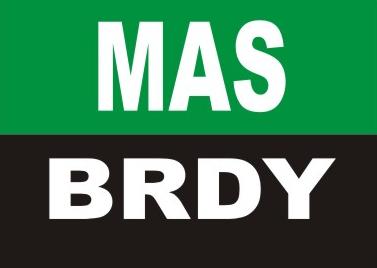 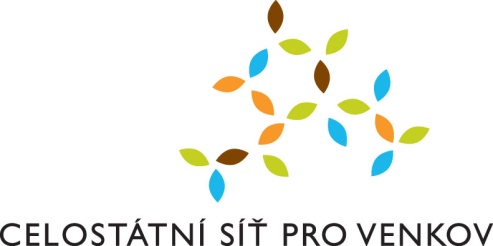 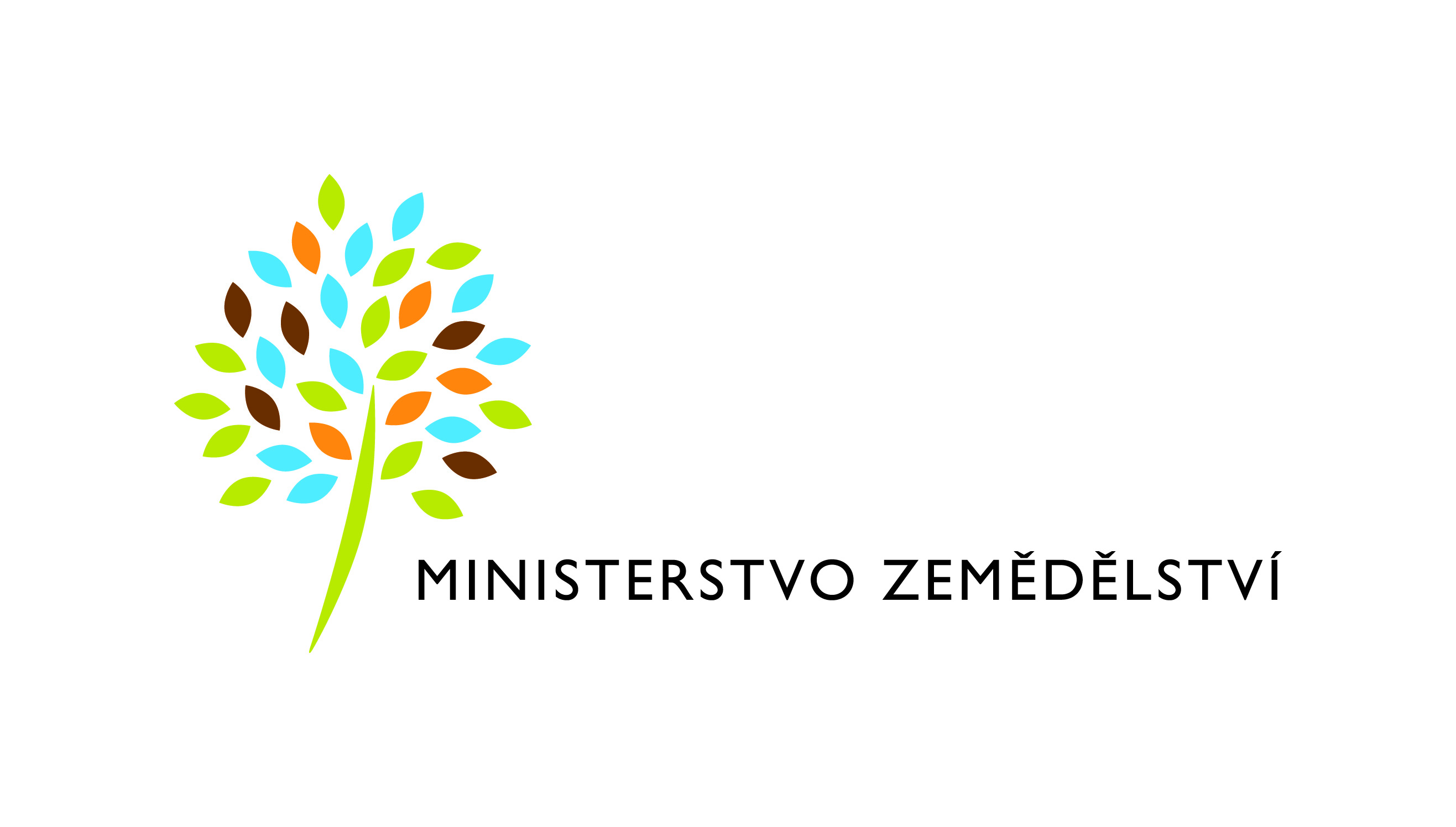 PozvánkaMAS BRDY, z. ú. si Vás v rámci aktivit Celostátní sítě pro venkov – dovoluje pozvat na setkání zemědělských subjektů a partnerů Sítě ve Středočeském krajiDOTACE 2015Program rozvoje venkova 2014 – 2020 /I. kolo/Rezervace účastníků – Bc. Zuzana Doležalová –  POUZE email:administrativa.dolezalova@masbrdy.czPrezentace účastníků probíhá 30 minut před zahájením školení  (tj.8:30 hod)Předpokládaná doba semináře 3 hodinyPo ukončení semináře si Vás dovolujeme pozvat na oběd, v průběhu semináře bude připraveno občerstvení.Za všechny srdečně zve	MAS BRDY, z. ú, Mgr. Helena Kosová, ředitelka ústavu Tel.: 602 733 139info@masbrdy.czDatumČasMístoČtvrtek1.  10. 20159:00Sál Obecního úřadu SuchodolSuchodol  8, 261 01 Příbram